 PSİKOLOJİK DANIŞMANLIK VE REHBERLİK HİZMETLERİ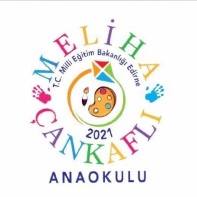 SINIF REHBERLİĞİ UYGULAMALARI                                                                                                              Melek ÇAKICI/Psk. Dn./ Rehb. Öğrt             Psikolojik danışma ve rehberlik hizmetleri; bireyin kendini tanıması, anlaması, sahip olduğu gizil güçleri keşfetmesi, geliştirmesi ve bulunduğu topluma aktif uyum sağlayarak kendini gerçekleştirmesi için sistematik olarak ve profesyonelce sürdürülen psikolojik yardım hizmetleridir. (Yeşilyaprak, 2016).               Okul öncesinde çalışan psikolojik danışmanlar, okul rehberlik ve psikolojik danışma programının uygulanmasından sorumludur. Çocukların; akademik, sosyal duygusal ve kariyer gelişimini sağlayacak sınıf rehberlik etkinliklerinin uygulanmasında öğretmenlere yardımcı olur. Öğrencilerin her yönüyle sağlıklı olarak gelişmeleri, okul ortamına uyum sağlamaları, potansiyellerini ortaya koyabilmeleri için özgür, rahat, sıcak, güvenli bir atmosfer yaratma konusunda  aile, öğretmen ve yöneticilere müşavirlik hizmeti verir.            Okullarda  Rehberlik ve psikolojik danışma servisleri , yaş özelliklerine göre gelişimsel görevlerin yerine getirilmesi konusunda  destek hizmetleri veren birimler olarak tanımlanır.             Gelişim görevi ise, kişinin içinde bulunduğu yaşam döneminde başarması gereken görevleri ve kazanması gereken bazı özellikleri, geliştirmesi gereken davranışları ifade eden özelliklerdir.          Bu nedenle, rehber öğretmen/psikolojik danışmanlar öğrencilerin gelişimsel ihtiyaç ya da sorunlarına yönelik olarak ortak bir amaç ve sorumluluk çerçevesinde veli, öğretmen, idareci, diğer kişi ve kurumlarla iş birliği yapmaktadır.SINIF REHBERLİĞİ ETKİNLİKLERİ İLE KAZANDIRILMAK İSTENEN NEDİR?İnsan yaşamının tüm alanlarındaki bu değişimler eğitimcilere yeni sorumluluklar vermektedir. Bireylere eğitim yoluyla kazandırılması gereken çağın gerektirdiği beceriler, genel olarak 21. yüzyıl becerileri şeklinde ifade edilmektedir. Bunlar; (1) Temel alanlar: Dil, güzel sanatlar, matematik, fen, küresel farkındalık ve mali okuryazarlık vb. (2) Öğrenme ve keşfetme becerileri: Yaratıcılık, kritik düşünme, problem çözme becerileri, vb. (3) Bilgi, medya ve teknoloji becerileri: Bilgi okuryazarlığı, medya okuryazarlığı, teknoloji okuryazarlığı vb. (4) Yaşam ve kariyer becerileri: Sorumluluk, esneklik, uyum, girişkenlik, öz-yönetim, sosyal ve kültürlerarası beceriler, liderlik ve benzerleridir.Sınıf Rehberlik Programı kazanımları etkinliklerindeki temel hedef, çocuk ve öğrencilerin akademik, kariyer ve sosyal duygusal gelişimlerini sağlamaktır. Etkinlikler kâğıt-kalem uygulamaları yerine mümkün olduğunca çocukların ve öğrencilerin etkinlik sürecine aktif katılımını gerektiren, yansıtıcı düşünmelerine ve hayal kurmalarına olanak tanıyacak şekilde Milli Eğitim Bakanlığı Özel Eğitim Rehberlik Hizmetleri Genel Müdürlüğü tarafından uzmanlarca  hazırlanmıştır.  Hazırlanan etkinlikler her kademedeki öğrencilerin yaş gruplarına özel gelişim görevlerini yerine getirmeye uygun , ihtiyaç olarak görülen  bilişsel ve duyuşsal becerilerin kazandırılmasını amaçlar. Her  öğretim kademesinde  bireyin kişisel, sosyal ,akademik ve  kariyer gelişim ihtiyaçlarını karşılamaya yönelik çalışmalar yapılır. Aşağıdaki tabloda okul öncesi  sınıf rehberliği programının kazanımları yer almaktadır.SINIF REHBERLİĞİ ETKİNLİKLERİ İLE KAZANDIRILMAK İSTENEN GELİŞİM SÜREÇLERİKaynakça:                                                                                                                                                                                          “Türkiye’de Psikolojik Danışma ve Rehberlik Hizmetleri”  Özel Eğitim Rehberlik  Hizmetleri Genel Müdürlüğü , Ankara/ 2020                                “Okul Öncesi Sınıf Rehberliği Etkinlikleri 1.2. Cilt “ Özel Eğitim Rehberlik Hizmetleri Genel Müdürlüğü                   1-SOSYAL- DUYGUSAL ALAN1-SOSYAL- DUYGUSAL ALAN1-SOSYAL- DUYGUSAL ALAN1-SOSYAL- DUYGUSAL ALAN1-SOSYAL- DUYGUSAL ALAN1-SOSYAL- DUYGUSAL ALAN1-SOSYAL- DUYGUSAL ALANKişisel Güvenliği SağlamaBenlik FarkındalığıKişiler Arası İlişkilerKişiler Arası İlişkilerKişiler Arası BecerilerDuyguları Anlama ve YönetmeDuyguları Anlama ve YönetmeKuralların yaşamı kolaylaştıracağını fark eder.                /5. HaftaAilesindeki rol ve sorumluluklarını fark eder.              /7. HaftaHer çocuğun hak ve sorumlulukları olduğunu fark eder. /10. HaftaHer çocuğun hak ve sorumlulukları olduğunu fark eder. /10. HaftaKendini tanıtır. /12. HaftaYaşadığı duyguları fark eder./                16. HaftaYaşadığı duyguları fark eder./                16. HaftaSözel ve görsel yönergeleri izler.        /27. HaftaOkuldaki rol ve sorumluluklarını fark eder.             /8. HaftaYaşadığı çevreyi korur./31. HaftaYaşadığı çevreyi korur./31. HaftaBireylerin birbirinden fiziksel açıdan farklılığının doğal olduğunu bilir./13. HaftaDuyguların uygun olan ve olmayan ifade etme biçimlerini ayırt eder./17. HaftaDuyguların uygun olan ve olmayan ifade etme biçimlerini ayırt eder./17. HaftaKişisel güvenliği için “Hayır!” demenin gerekliliğini açıklar .           /29.HaftFiziksel özelliklerini söyler. /11.HaftaOyun oynarken amacının eğlenmek olduğunu fark eder./25. HaftaDuyguların uygun olan ve olmayan ifade etme biçimlerini ayırt eder.               /18. HaftaDuyguların uygun olan ve olmayan ifade etme biçimlerini ayırt eder.               /18. HaftaKimden, nereden, ne zaman ve nasıl yardım isteyebi leceğini bilir. /30. HaftaOyun oynarken amacının eğlenmek olduğunu fark eder.                 /26. HaftaDuyguların; beden diliyle, davranışlar ve yaşanan olaylarla ilişkisini kurar ./21. HaftaDuyguların; beden diliyle, davranışlar ve yaşanan olaylarla ilişkisini kurar ./21. HaftaDuyguların; beden diliyle, davranışlar ve yaşanan olaylarla ilişkisini kurar. /22. HaftaDuyguların; beden diliyle, davranışlar ve yaşanan olaylarla ilişkisini kurar. /22. Hafta2-AKADEMİK ALAN2-AKADEMİK ALAN2-AKADEMİK ALAN2-AKADEMİK ALAN2-AKADEMİK ALAN2-AKADEMİK ALANOkula ve Çevreye UyumOkula ve Çevreye UyumOkula ve Çevreye UyumEğitsel Planlama ve BaşarıEğitsel Planlama ve BaşarıEğitsel Planlama ve BaşarıOkula başlamaya ilişkin duygularını ifade ederOkula başlamaya ilişkin duygularını ifade ederOkula başlamaya ilişkin duygularını ifade ederBireysel ve grupla çalışır./24. Hafta Bireysel ve grupla çalışır./24. Hafta Bireysel ve grupla çalışır./24. Hafta Okula başlamaya ilişkin duygularını ifade eder./2.HaftaOkula başlamaya ilişkin duygularını ifade eder./2.HaftaOkula başlamaya ilişkin duygularını ifade eder./2.HaftaEğitsel etkinliklerde yönergeleri izler./28.HaftaEğitsel etkinliklerde yönergeleri izler./28.HaftaEğitsel etkinliklerde yönergeleri izler./28.HaftaOkulun bölümlerini ve okulda çalışan personeli tanır./3. HaftaOkulun bölümlerini ve okulda çalışan personeli tanır./3. HaftaOkulun bölümlerini ve okulda çalışan personeli tanır./3. HaftaEğitsel etkinliklerdeki başarısızlıkların öğrenme sürecinin bir parçası olduğunu kabul eder./32. HaftaEğitsel etkinliklerdeki başarısızlıkların öğrenme sürecinin bir parçası olduğunu kabul eder./32. HaftaEğitsel etkinliklerdeki başarısızlıkların öğrenme sürecinin bir parçası olduğunu kabul eder./32. HaftaOkula geliş gidiş yolunda gördüklerini söyler. /4.HaftaOkula geliş gidiş yolunda gördüklerini söyler. /4.HaftaOkula geliş gidiş yolunda gördüklerini söyler. /4.HaftaSınıf kurallarının oluşturulmasına katkı sağlar./6.HaftaSınıf kurallarının oluşturulmasına katkı sağlar./6.HaftaSınıf kurallarının oluşturulmasına katkı sağlar./6.HaftaOkuldaki riskli olabilecek durum, ortam ve davranışları açıklar./14. HaftaOkuldaki riskli olabilecek durum, ortam ve davranışları açıklar./14. HaftaOkuldaki riskli olabilecek durum, ortam ve davranışları açıklar./14. HaftaOkul çevresindeki riskli olabilecek durum, ortam ve davranışları açıklar./15. haftaOkul çevresindeki riskli olabilecek durum, ortam ve davranışları açıklar./15. haftaOkul çevresindeki riskli olabilecek durum, ortam ve davranışları açıklar./15. haftaOkul ve sınıf kurallarına uyar./19. HaftaOkul ve sınıf kurallarına uyar./19. HaftaOkul ve sınıf kurallarına uyar./19. HaftaOkulunun ve sınıfının bir üyesi olduğunu fark eder./23. HaftaOkulunun ve sınıfının bir üyesi olduğunu fark eder./23. HaftaOkulunun ve sınıfının bir üyesi olduğunu fark eder./23. HaftaBir üst öğretim kurumuna geçiş sürecine yönelik duygu ve düşüncelerini ifade eder./35. HaftaBir üst öğretim kurumuna geçiş sürecine yönelik duygu ve düşüncelerini ifade eder./35. HaftaBir üst öğretim kurumuna geçiş sürecine yönelik duygu ve düşüncelerini ifade eder./35. Hafta2-KARİYER ALANIKariyer FarkındalığıYakın çevresindeki kişilerin mesleklerini tanır./9. HaftaOkul içinde ve dışında yapmaktan hoşlandığı etkinlikleri fark eder./20. HaftaHer mesleğin toplumsal yaşama katkısı olduğunu fark eder./33. HaftaHer mesleğin toplumsal yaşama katkısı olduğunu fark eder./34.Hafta